Apraxia: OT Treatment IdeasJen Thompson, MS, OTR/LOT Observations:Ideomotor Apraxia:Examples:Clumsy, inflexible movements that lack goal directed sequencing to hold ADL.Difficulty adjusting grasp in accordance to taskUnable to manipulate environmental controls but understands the concept and has sufficient hand strength to performUnable to orient the upper extremity or hand to conform to object properties for grasp (ex: poor prehension for picking up a cup)Unable to change an awkward grasp when holding an ADL itemDifficulty with orienting body in terms of directions according to intended actions (ex: turn your body” or “raise your arm” will be challenging)Decreased performance quality because of inability to adjust movement during ADLUtilizes inflexible and static hand patterns during ADL object manipulationDifficulty manipulating small objects from palm to fingers and fingers to palmDifficulty gesturing the correct use of a familiar object after command in absence of objectDifficulty gesturing the correct use of a familiar object after verbal command with presentation of objectDifficulty imitating meaningless gestures previously shown by therapist/examinerAble to verbalize concepts of task; unable to execute.Ideational Apraxia:Examples:Demonstrates delay in initiation of task and unable to verbalize task conceptsDoes not demonstrate appropriate use of ADL itemsDoes not appear to know what to do with ADL items presented at taskUtilizes body parts in place of tools during ADL task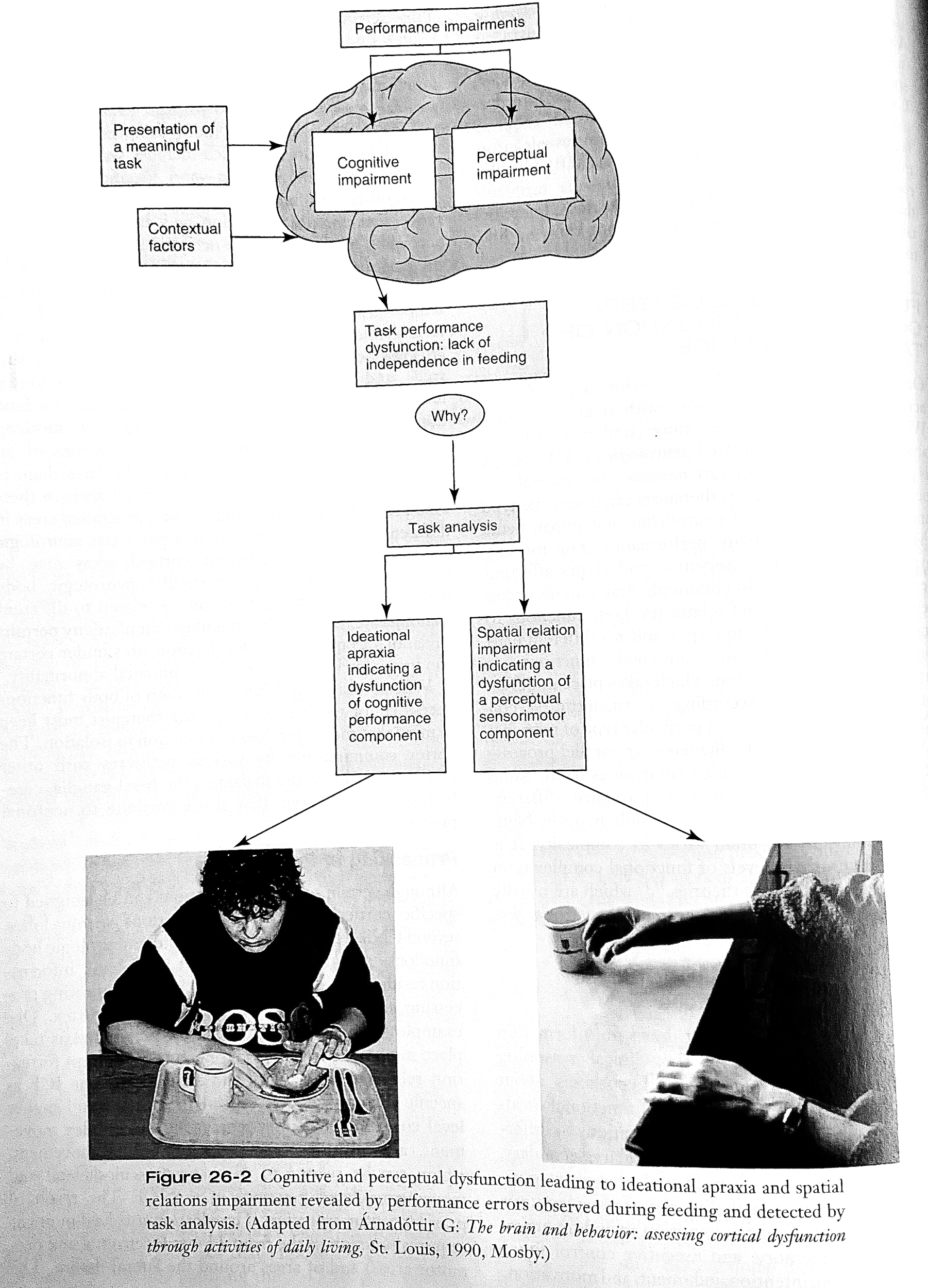 Arnadottir, G. Impact of Neurobehavioral Deficits on Activities of Daily Living, pp. 573-611. In Stroke Rehabilitation: A Functional Based Approach, 4th edition. Glen Gillen, Ed. US: Elsever, St. Louis, Missouri.Training IdeasCompensatory Task Training:GOLD STANDARD for patients with limb apraxia (Donkervoort et al., 2001; Geusgens et al., 2007, van Heughten et al., 1998).Goal: improve functioning in spite of impairments in motor planning.Determine level of deficit: initiation and orientation; execution; or ongoing control.Can assess the effectiveness of this type of training using Barthel Index (pre/post)Take photos of the patient performing each step of a task (ex: making sandwich including gathering and opening all items) and use these customized photos to promote blocked practiceBlocked practice- efficient ADL/ IADL performance! Achieving mastery one task at a timeHold practice in the actual setting that patient will be performing task. Ex- if patient shaves in the shower, practice this task at shower level rather than sitting in wheelchair at sink.Best to perform ADL task at the same time that the patient performed before hospitalization- if patient showers at nighttime, practice shower level ADL at nighttime.Use leisure tasks and objects that are familiar to the patient- crossword puzzles on paper vs computer/ tablet Errorless learning:Task gradingHighest level of assistance: hand over hand passive cuing where OT physically guides the patient through motor learningModerate assistance: therapist demonstrates action and patient copies action immediately afterwards- do this until the patient can independently performDirect training: cue patient’s attention to each detail of task and consequences of certain actionsTypes of cues:VerbalVisualTactileUse concrete directions within the context of the activity - helps with increasing attendance to task.Eventually fade cuing and assistance out until the patient can perform tak independently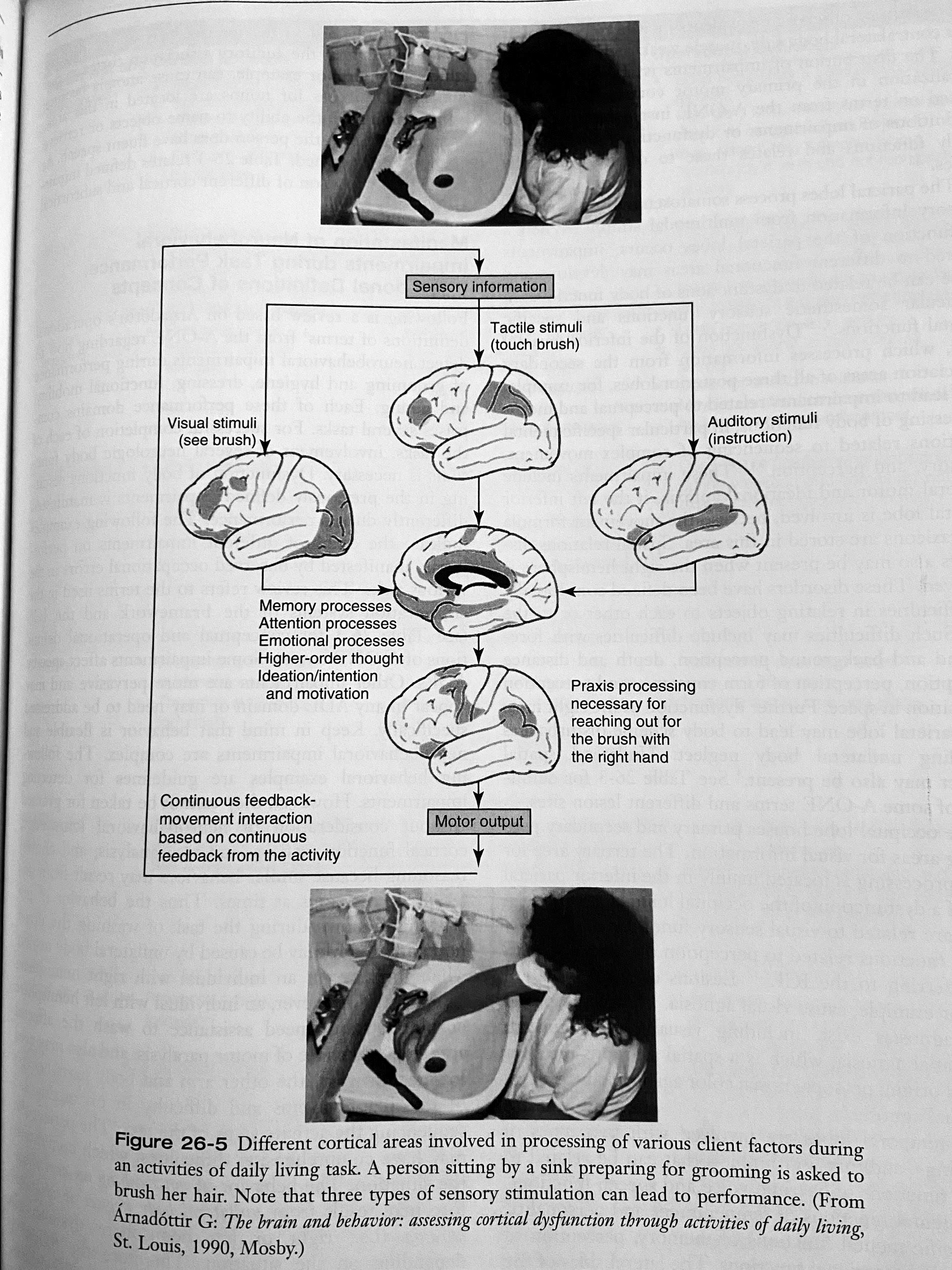 Arnadottir, G. Impact of Neurobehavioral Deficits on Activities of Daily Living, pp. 573-611. In Stroke Rehabilitation: A Functional Based Approach, 4th edition. Glen Gillen, Ed. US: Elsever, St. Louis, Missouri.Gesture training- grade/ adapt activities depending on patient’s understanding.Step 1: Hand the patient an object - keep it simple and start with items that are appropriate / familiar to the patient (ex: comb, fork).Don’t use objects that aren’t familiar to the patient- for example, if the patient doesn’t cook, giving them a spatula may not set the patient up for success.Step 2: Show photos of the object being used in it’s intended and appropriate way. Then, have the patient pantomime using item (ex, using scissors to cut).Step 3: Show the patient a picture of only the object, and have the patient demonstrate using the item.Strategy training: compensation internally (self-verbalization) or externally (pictorial cues).Remove external distractors/ unnecessary environmental stimuli to reduce patient using necessary tools for ADL task**It’s important to differentiate between apraxia and aphasia:Use regular commands “show me how you would ….”Questions that can be answered by yes/no responsesIf patient can answer Y/N questions, he or she may be apraxicAbility of the patient to point to the correct answers -- if the patient cannot answer Y/N questions, consider aphasia or other language deficits. Seek clarification from SLP for language impairments.Other types of apraxiaBuccofacial - SLP evaluatesOculomotor - DO (doctor of optometry) evaluates. DO to instruct OT on specialized vision protocols if applicable.Resources:Almhdawi, Mathiowetz, and Bass. Assessing Abilities and Capacities: Motor planning and performance pp.255-268. In Occupational Therapy for Physical Dysfunction, 7th edition, 2014. Radomsky & Trombly (Eds). Lippincott, Williams & Wilkins: Baltimore, MDArnadottir, G. Impact of Neurobehavioral Deficits on Activities of Daily Living, pp. 573-611. In Stroke Rehabilitation: A Functional Based Approach, 4th edition. Glen Gillen, Ed. US: Elsever, St. Louis, Missouri.Hamby, J.R. Altered Mental Status, pp.595-596. In Occupational Therapy Acute Care. Helene Smith-Gabai (Eds). American Occupational Thearpy Association Inc, US: Bethesda MD.Sabari, J.B., Capasso, N., and Feld-Glazman, R. Optimizing Motor Planning and Performance in Clients with Neurological Disorders, pp.615-656. In Occupational Therapy for Physical Dysfunction, 7th edition, 2014. Radomsky & Trombly (Eds). US: Lippincott, Williams & Wilkins, Baltimore, MDPhaseFunctionsTherapist Training and AssistanceInitiation and orientationDetermine general plan of actionSelect appropriate object to use in taskDetermine the sequence of steps for performing the taskPractice selecting the correct tool (from an array of three or four choices)Provide explicit verbal, written, or pictorial dimensions that describe goal, purpose of task objects, and steps of the taskAlert the patient to relevant objects- by placement, pointing to appropriate objects, picturesSimplify activity if it’s too difficultExecutionPerform task in an efficient mannerProvide explicit instructions (“try reaching this way”) through gesture, demonstration, or physical assistanceShow pictures of each step - see below.Sit next to, rather than across from the person when providing demonstrationPhysical assist may require prepositioning of the limbs, guiding the limbs, and performing the steps the patient cannot yet achieveControl and CorrectionAssess how effective performance has beenMake necessary correctionsProvide extrinsic feedback (assess patient’s knowledge of performance and/or knowledge of results)Cue person to subconsciously use senses to evaluate their result (“can you taste the toothpaste on your teeth? Can you feel the comb on your scalp? Do you see your fork, spoon and plate at the table setting?)Ask patient to assess his or her own performance.